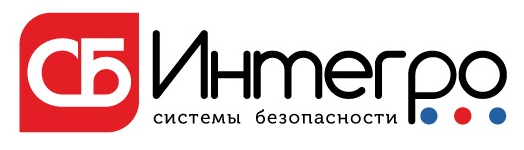   ТЕХНИКО-коммерческое ПРЕДЛОЖЕНИЕ на внедрение системы видеонаблюдения (ЖК Дабл) ООО «СБ-Интегро»  Поляков Евгений АлександровичТел. (495)226-19-35Моб. тел. 8-916-694-53-94Расчёт стоимости оборудования, материалов и работ.Компания СБ-Интегро благодарит за возможность предоставить данное коммерческое предложение.Общество с ограниченной ответственностью «СБ-Интегро»Адрес: 140005, Московская область, г. Люберцы, ул. Кирова д. 20АТелефон:  8 (495) 226-19-35Сайт: http://www.sb-integro.ruКомпания «СБ-Интегро» - предприятие, специализирующееся  на внедрении, обслуживании и восстановлении работоспособности технических средств охраны, систем безопасности на объектах различного назначения и масштаба.При оснащении объектов «СБ-Интегро» использует комплексный подход, производит весь цикл работ по оборудованию объектов, включая разработку общей концепции безопасности с учетом возможных рисков и прогнозируемого ущерба, разработку модели нарушителя и потенциальных угроз, технико-экономическое обоснование, проектирование, поставку аппаратуры, монтаж, наладку и сдачу объекта "под ключ" с проведением обучения персонала охраны и поставки полного комплекта проектной и эксплуатационной документации, предоставляет на срок не менее года гарантию на весь технический комплекс. «СБ-Интегро»  поставляет широкий ассортимент продукции, что позволяет выбрать наиболее оптимальный вариант для решения конкретной задачи. Продукция не находится на складе компании поэтому у компании нет предпочтений к остаткам и при конфигурации системы мы руководствуемся исключительно необходимостью поставленной задачи.По отдельному договору компания осуществляет сервисное обслуживание комплекса, при необходимости принимает участие в его совершенствовании и модернизации.Компания  «СБ-Интегро» выполняет комплекс работ по проектированию, установке и обслуживанию следующих систем:    Системы охранного видеонаблюдения;  Системы контроля и управления доступом;  Системы охранно-пожарной сигнализации;  Турникеты, автоматические ворота, шлагбаумы;  Структурированные кабельные системы;  Автоматические телефонные станции;  Домофонные системы.Предприятие на рынке предоставления услуг в области внедрения систем безопасности работает с 2004 года, с 2013 года функционирует как самостоятельное юридическое лицо.В штате компании инженерно-технический персонал, прошедший обучение и имеющий сертификаты по основным устанавливаемым системам. Имеются дополнительные возможности по наращиванию численного состава специалистами монтажниками и инженерами пуско-наладчиками. На сайте компании, в разделе «Отзывы о компании» вы можете ознакомиться с некоторыми отзывами о нашей работе, и в разделе «Наши клиенты» посмотреть фото с наших объектов.Клиенты компании «СБ-Интегро»:Государственное бюджетное общеобразовательное учреждение города Москвы "Школа с углубленным изучением английского языка № 1282"  - система видеонаблюдения, охранной сигнализации.http://zakupki.gov.ru/epz/contract/contractCard/common-info.html?reestrNumber=0373200279313000024Государственное бюджетное образовательное учреждение города Москвы «Средняя общеобразовательная школа с углубленным изучением английского языка № 1238» – система видеонаблюдения.http://market.zakupki.mos.ru/ContractResult/Info/1559097Государственное казенное учреждение города Москвы «Дирекция заказчика жилищно-коммунального хозяйства и благоустройства Северо-Западного Административного округа» - комплексное обслуживание систем безопасности.http://zakupki.gov.ru/epz/contract/contractCard/common-info.html?reestrNumber=0373200017314000065Государственное бюджетное учреждение города Москвы "Жилищник района Митино" - комплексное обслуживание систем безопасности.http://market.zakupki.mos.ru/ContractResult/Info/1952727Государственное бюджетное общеобразовательное учреждение города Москвы "школа № 364" – поставка оборудования и монтаж АТhttp://market.zakupki.mos.ru/ContractResult/Info/1991777http://market.zakupki.mos.ru/ContractResult/Info/2006594Государственное бюджетное учреждение города Москвы ''Жилищник района Хорошево-Мневники'' - выполнение работ по установке систем видеонаблюдения и охранной сигнализацииhttp://zakupki.gov.ru/epz/contract/contractCard/common-info.html?reestrNumber=2773470369815000069Государственное бюджетное общеобразовательное учреждение города Москвы "Московская Международная Гимназия" – поставка и установка системы видеонаблюдения http://market.zakupki.mos.ru/ContractResult/Info/2261633Государственное бюджетное общеобразовательное учреждение города Москвы «Гимназия № 625» – установка системы видеонаблюденияhttp://zakupki.gov.ru/epz/contract/contractCard/common-info.html?reestrNumber=2772702855515000004Межрегиональная инспекция Федеральной налоговой службы по крупнейшим налогоплательщикам № 3 – система видеонаблюденияhttp://zakupki.gov.ru/epz/order/notice/ea44/view/common-info.html?regNumber=0173100001716000028Министерство Российской Федерации по делам Северного Кавказа – система видеонаблюденияhttp://zakupki.gov.ru/epz/order/notice/ea44/view/common-info.html?regNumber=0195100000816000051Федеральное Государственное бюджетное учреждение "Центр реализации бюджетной политики и обеспечения деятельности Федеральной службы по Гидрометеорологии и мониторингу окружающей среды" – система видеонаблюденияhttp://zakupki.gov.ru/epz/order/notice/ea44/view/common-info.html?regNumber=0373100112515000005Федеральное Государственное унитарное предприятие "Государственный космический научно-производственный центр имени М.В.Хруничева" - система контроля доступаhttp://zakupki.gov.ru/epz/order/notice/ea44/view/common-info.html?regNumber=0573100001317000634Государственное казенное учреждение города Москвы "Дирекция заказчика жилищно-коммунального хозяйства и благоустройства Западного административного округа" - система охранной сигнализации периметра базы хранения техникиhttp://zakupki.gov.ru/epz/order/notice/ea44/view/common-info.html?regNumber=0373200014217000771ОАО ТД «Единство» Система видеонаблюдения проект, монтаж, ЛВС монтажООО «Лечебный центр» Система видеонаблюдения монтаж, СКС ЛВС проектЗАО ИПК «Интеркрим-пресс» ОПС ремонтные восстановительные работыЗАО «Trade Lock» СКУД монтажООО «СтройТрансТелеком» ЛВС обслуживаниеООО «ЕВРОГРУПП» АТС проектирование, монтаж,  ЛВС монтаж, обслуживаниеООО «АвтоПромКомплекс» СКУД  проектирование, монтажООО «Маригард» СКУД, ССТV, ОПС, ЛВС, СКС проектирование, монтажООО Торговый дом «Первомайский»  CCTV , ЛВС монтаж, обслуживаниеООО  «Кондор»,  сеть автотехцентров  CCTV , ЛВС монтаж, обслуживаниеОАО  Банк «Реал Кредит»  CCTV  проектирование,  монтаж,  обслуживаниеПАО "Промсвязьбанк" СКУД, ССТV, ОПС, СКСГБУ «Жилищник района Митино» СКУД  проектирование, монтажГБУ «Жилищник района Тверской» Система видеонаблюдения, проектирование, монтажСтоматологическая поликлиника № 34 СВН, проектирование, монтажФГБУ Гидрометцентр России Система видеонаблюдения проектирование, монтажООО «Скандинавский центр здоровья» система видеонаблюдения проект, монтажи десятки других объектов  … № п/пРаздел 1. Строительно-монтажные  и пуско-наладочные работыРаздел 1. Строительно-монтажные  и пуско-наладочные работыРаздел 1. Строительно-монтажные  и пуско-наладочные работыРаздел 1. Строительно-монтажные  и пуско-наладочные работыРаздел 1. Строительно-монтажные  и пуско-наладочные работыРаздел 1. Строительно-монтажные  и пуско-наладочные работыРаздел 1. Строительно-монтажные  и пуско-наладочные работыРаздел 1. Строительно-монтажные  и пуско-наладочные работыРаздел 1. Строительно-монтажные  и пуско-наладочные работыРаздел 1. Строительно-монтажные  и пуско-наладочные работыРаздел 1. Строительно-монтажные  и пуско-наладочные работыРаздел 1. Строительно-монтажные  и пуско-наладочные работы№ п/пВиды работЕдиница изм.    шт/м.Коэффициенты условий                 выполнения работКоэффициенты условий                 выполнения работКоэффициенты условий                 выполнения работКоэффициенты условий                 выполнения работКоэффициенты условий                 выполнения работКоэффициенты условий                 выполнения работКоэффициенты условий                 выполнения работБазовая цена за ед.изм.Кол.Сумма№ п/пВиды работЕдиница изм.    шт/м.к-1к-2к-3к-4к-5к-6к-7Базовая цена за ед.изм.Кол.Сумма1Монтажные и пуско-наладочные работышт.1,001,001,001,001,001,001,00176800,001176800,00Итого :          Монтажные  и пуско-наладочные работы (руб.):Итого :          Монтажные  и пуско-наладочные работы (руб.):Итого :          Монтажные  и пуско-наладочные работы (руб.):Итого :          Монтажные  и пуско-наладочные работы (руб.):Итого :          Монтажные  и пуско-наладочные работы (руб.):Итого :          Монтажные  и пуско-наладочные работы (руб.):Итого :          Монтажные  и пуско-наладочные работы (руб.):Итого :          Монтажные  и пуско-наладочные работы (руб.):Итого :          Монтажные  и пуско-наладочные работы (руб.):Итого :          Монтажные  и пуско-наладочные работы (руб.):Итого :          Монтажные  и пуско-наладочные работы (руб.):Итого :          Монтажные  и пуско-наладочные работы (руб.):176800,00Коэффициенты условий    выполнения работ :  ( Коэффициент условий перемножаются  )                                                                                                                                                                                                                            К-1   коэффициент высоты  :  до 3,5 м=1,0;     от 3,5 до 6,0 м=1,5                                                                                                                                                                                                                                                                                                  К-2   срочность выполнения =1,25;                                                                                                                                                                                                                                                                                                                                                                 К-3   вечернее время, ночью, в выходные= 1,35;                                                                                                                                                                                                                                                                                                                                                    К-4   уличные работы с октября по апрель=1,4;                                                                                                                                                                                                                                                                                                                                       К-5   работы за пределами МКАД до 50 км=1,3;             за пределами МКАД  до 120 км=2,0;                                                                                                                                                                                                                                       К-6   работы в действующих организациях с большим передвижением персонала и посетителей, коэффициент =1,5.                                                                                                                                                                                  К-7   сложность установки :  стандартная = 1,0;   не стандартная = 1,5Коэффициенты условий    выполнения работ :  ( Коэффициент условий перемножаются  )                                                                                                                                                                                                                            К-1   коэффициент высоты  :  до 3,5 м=1,0;     от 3,5 до 6,0 м=1,5                                                                                                                                                                                                                                                                                                  К-2   срочность выполнения =1,25;                                                                                                                                                                                                                                                                                                                                                                 К-3   вечернее время, ночью, в выходные= 1,35;                                                                                                                                                                                                                                                                                                                                                    К-4   уличные работы с октября по апрель=1,4;                                                                                                                                                                                                                                                                                                                                       К-5   работы за пределами МКАД до 50 км=1,3;             за пределами МКАД  до 120 км=2,0;                                                                                                                                                                                                                                       К-6   работы в действующих организациях с большим передвижением персонала и посетителей, коэффициент =1,5.                                                                                                                                                                                  К-7   сложность установки :  стандартная = 1,0;   не стандартная = 1,5Коэффициенты условий    выполнения работ :  ( Коэффициент условий перемножаются  )                                                                                                                                                                                                                            К-1   коэффициент высоты  :  до 3,5 м=1,0;     от 3,5 до 6,0 м=1,5                                                                                                                                                                                                                                                                                                  К-2   срочность выполнения =1,25;                                                                                                                                                                                                                                                                                                                                                                 К-3   вечернее время, ночью, в выходные= 1,35;                                                                                                                                                                                                                                                                                                                                                    К-4   уличные работы с октября по апрель=1,4;                                                                                                                                                                                                                                                                                                                                       К-5   работы за пределами МКАД до 50 км=1,3;             за пределами МКАД  до 120 км=2,0;                                                                                                                                                                                                                                       К-6   работы в действующих организациях с большим передвижением персонала и посетителей, коэффициент =1,5.                                                                                                                                                                                  К-7   сложность установки :  стандартная = 1,0;   не стандартная = 1,5Коэффициенты условий    выполнения работ :  ( Коэффициент условий перемножаются  )                                                                                                                                                                                                                            К-1   коэффициент высоты  :  до 3,5 м=1,0;     от 3,5 до 6,0 м=1,5                                                                                                                                                                                                                                                                                                  К-2   срочность выполнения =1,25;                                                                                                                                                                                                                                                                                                                                                                 К-3   вечернее время, ночью, в выходные= 1,35;                                                                                                                                                                                                                                                                                                                                                    К-4   уличные работы с октября по апрель=1,4;                                                                                                                                                                                                                                                                                                                                       К-5   работы за пределами МКАД до 50 км=1,3;             за пределами МКАД  до 120 км=2,0;                                                                                                                                                                                                                                       К-6   работы в действующих организациях с большим передвижением персонала и посетителей, коэффициент =1,5.                                                                                                                                                                                  К-7   сложность установки :  стандартная = 1,0;   не стандартная = 1,5Коэффициенты условий    выполнения работ :  ( Коэффициент условий перемножаются  )                                                                                                                                                                                                                            К-1   коэффициент высоты  :  до 3,5 м=1,0;     от 3,5 до 6,0 м=1,5                                                                                                                                                                                                                                                                                                  К-2   срочность выполнения =1,25;                                                                                                                                                                                                                                                                                                                                                                 К-3   вечернее время, ночью, в выходные= 1,35;                                                                                                                                                                                                                                                                                                                                                    К-4   уличные работы с октября по апрель=1,4;                                                                                                                                                                                                                                                                                                                                       К-5   работы за пределами МКАД до 50 км=1,3;             за пределами МКАД  до 120 км=2,0;                                                                                                                                                                                                                                       К-6   работы в действующих организациях с большим передвижением персонала и посетителей, коэффициент =1,5.                                                                                                                                                                                  К-7   сложность установки :  стандартная = 1,0;   не стандартная = 1,5Коэффициенты условий    выполнения работ :  ( Коэффициент условий перемножаются  )                                                                                                                                                                                                                            К-1   коэффициент высоты  :  до 3,5 м=1,0;     от 3,5 до 6,0 м=1,5                                                                                                                                                                                                                                                                                                  К-2   срочность выполнения =1,25;                                                                                                                                                                                                                                                                                                                                                                 К-3   вечернее время, ночью, в выходные= 1,35;                                                                                                                                                                                                                                                                                                                                                    К-4   уличные работы с октября по апрель=1,4;                                                                                                                                                                                                                                                                                                                                       К-5   работы за пределами МКАД до 50 км=1,3;             за пределами МКАД  до 120 км=2,0;                                                                                                                                                                                                                                       К-6   работы в действующих организациях с большим передвижением персонала и посетителей, коэффициент =1,5.                                                                                                                                                                                  К-7   сложность установки :  стандартная = 1,0;   не стандартная = 1,5Коэффициенты условий    выполнения работ :  ( Коэффициент условий перемножаются  )                                                                                                                                                                                                                            К-1   коэффициент высоты  :  до 3,5 м=1,0;     от 3,5 до 6,0 м=1,5                                                                                                                                                                                                                                                                                                  К-2   срочность выполнения =1,25;                                                                                                                                                                                                                                                                                                                                                                 К-3   вечернее время, ночью, в выходные= 1,35;                                                                                                                                                                                                                                                                                                                                                    К-4   уличные работы с октября по апрель=1,4;                                                                                                                                                                                                                                                                                                                                       К-5   работы за пределами МКАД до 50 км=1,3;             за пределами МКАД  до 120 км=2,0;                                                                                                                                                                                                                                       К-6   работы в действующих организациях с большим передвижением персонала и посетителей, коэффициент =1,5.                                                                                                                                                                                  К-7   сложность установки :  стандартная = 1,0;   не стандартная = 1,5Коэффициенты условий    выполнения работ :  ( Коэффициент условий перемножаются  )                                                                                                                                                                                                                            К-1   коэффициент высоты  :  до 3,5 м=1,0;     от 3,5 до 6,0 м=1,5                                                                                                                                                                                                                                                                                                  К-2   срочность выполнения =1,25;                                                                                                                                                                                                                                                                                                                                                                 К-3   вечернее время, ночью, в выходные= 1,35;                                                                                                                                                                                                                                                                                                                                                    К-4   уличные работы с октября по апрель=1,4;                                                                                                                                                                                                                                                                                                                                       К-5   работы за пределами МКАД до 50 км=1,3;             за пределами МКАД  до 120 км=2,0;                                                                                                                                                                                                                                       К-6   работы в действующих организациях с большим передвижением персонала и посетителей, коэффициент =1,5.                                                                                                                                                                                  К-7   сложность установки :  стандартная = 1,0;   не стандартная = 1,5Коэффициенты условий    выполнения работ :  ( Коэффициент условий перемножаются  )                                                                                                                                                                                                                            К-1   коэффициент высоты  :  до 3,5 м=1,0;     от 3,5 до 6,0 м=1,5                                                                                                                                                                                                                                                                                                  К-2   срочность выполнения =1,25;                                                                                                                                                                                                                                                                                                                                                                 К-3   вечернее время, ночью, в выходные= 1,35;                                                                                                                                                                                                                                                                                                                                                    К-4   уличные работы с октября по апрель=1,4;                                                                                                                                                                                                                                                                                                                                       К-5   работы за пределами МКАД до 50 км=1,3;             за пределами МКАД  до 120 км=2,0;                                                                                                                                                                                                                                       К-6   работы в действующих организациях с большим передвижением персонала и посетителей, коэффициент =1,5.                                                                                                                                                                                  К-7   сложность установки :  стандартная = 1,0;   не стандартная = 1,5Коэффициенты условий    выполнения работ :  ( Коэффициент условий перемножаются  )                                                                                                                                                                                                                            К-1   коэффициент высоты  :  до 3,5 м=1,0;     от 3,5 до 6,0 м=1,5                                                                                                                                                                                                                                                                                                  К-2   срочность выполнения =1,25;                                                                                                                                                                                                                                                                                                                                                                 К-3   вечернее время, ночью, в выходные= 1,35;                                                                                                                                                                                                                                                                                                                                                    К-4   уличные работы с октября по апрель=1,4;                                                                                                                                                                                                                                                                                                                                       К-5   работы за пределами МКАД до 50 км=1,3;             за пределами МКАД  до 120 км=2,0;                                                                                                                                                                                                                                       К-6   работы в действующих организациях с большим передвижением персонала и посетителей, коэффициент =1,5.                                                                                                                                                                                  К-7   сложность установки :  стандартная = 1,0;   не стандартная = 1,5Коэффициенты условий    выполнения работ :  ( Коэффициент условий перемножаются  )                                                                                                                                                                                                                            К-1   коэффициент высоты  :  до 3,5 м=1,0;     от 3,5 до 6,0 м=1,5                                                                                                                                                                                                                                                                                                  К-2   срочность выполнения =1,25;                                                                                                                                                                                                                                                                                                                                                                 К-3   вечернее время, ночью, в выходные= 1,35;                                                                                                                                                                                                                                                                                                                                                    К-4   уличные работы с октября по апрель=1,4;                                                                                                                                                                                                                                                                                                                                       К-5   работы за пределами МКАД до 50 км=1,3;             за пределами МКАД  до 120 км=2,0;                                                                                                                                                                                                                                       К-6   работы в действующих организациях с большим передвижением персонала и посетителей, коэффициент =1,5.                                                                                                                                                                                  К-7   сложность установки :  стандартная = 1,0;   не стандартная = 1,5Коэффициенты условий    выполнения работ :  ( Коэффициент условий перемножаются  )                                                                                                                                                                                                                            К-1   коэффициент высоты  :  до 3,5 м=1,0;     от 3,5 до 6,0 м=1,5                                                                                                                                                                                                                                                                                                  К-2   срочность выполнения =1,25;                                                                                                                                                                                                                                                                                                                                                                 К-3   вечернее время, ночью, в выходные= 1,35;                                                                                                                                                                                                                                                                                                                                                    К-4   уличные работы с октября по апрель=1,4;                                                                                                                                                                                                                                                                                                                                       К-5   работы за пределами МКАД до 50 км=1,3;             за пределами МКАД  до 120 км=2,0;                                                                                                                                                                                                                                       К-6   работы в действующих организациях с большим передвижением персонала и посетителей, коэффициент =1,5.                                                                                                                                                                                  К-7   сложность установки :  стандартная = 1,0;   не стандартная = 1,5№ п/п Раздел 2. Оборудование и материалы  Раздел 2. Оборудование и материалы  Раздел 2. Оборудование и материалы  Раздел 2. Оборудование и материалы  Раздел 2. Оборудование и материалы  Раздел 2. Оборудование и материалы  Раздел 2. Оборудование и материалы  Раздел 2. Оборудование и материалы  Раздел 2. Оборудование и материалы  Раздел 2. Оборудование и материалы  Раздел 2. Оборудование и материалы  Раздел 2. Оборудование и материалы № п/пНаименованиеНаименованиеТипТипТипТипТипЕд.изм.Ед.изм.Цена, рубКол.Сумма1Камера внутренняя цветная с ИК подсветкой фикс объективКамера внутренняя цветная с ИК подсветкой фикс объективDS-I203 (2.8 mm)DS-I203 (2.8 mm)DS-I203 (2.8 mm)DS-I203 (2.8 mm)DS-I203 (2.8 mm)шт.шт.5200,00315600,002Камера уличная цветная с ИК подсветкой фикс объективКамера уличная цветная с ИК подсветкой фикс объективDS-I250 (2.8 mm)DS-I250 (2.8 mm)DS-I250 (2.8 mm)DS-I250 (2.8 mm)DS-I250 (2.8 mm)шт.шт.6200,001168200,003Блок розеток в телекоммуникационный шкафБлок розеток в телекоммуникационный шкафшт.шт.2100,0012100,004Блок розеток в шкафБлок розеток в шкафшт.шт.350,001350,005Шкаф 19 дюймов настенный (в комплекте полка)Шкаф 19 дюймов настенный (в комплекте полка)шт.шт.18700,00118700,006Металлический ящик Металлический ящик шт.шт.3700,0013700,007Видеорегистратор Видеорегистратор DS-N316/2PDS-N316/2PDS-N316/2PDS-N316/2PDS-N316/2Pшт.шт.25600,00125600,008Коммутатор с POEКоммутатор с POEDahua PFS3110-8P-96Dahua PFS3110-8P-96Dahua PFS3110-8P-96Dahua PFS3110-8P-96Dahua PFS3110-8P-96шт.шт.8400,0018400,009КоммутаторКоммутаторDlinkDlinkDlinkDlinkDlinkшт.шт.2100,0012100,0010Жесткий диск SEAGATE Жесткий диск SEAGATE 2 ТБ2 ТБ2 ТБ2 ТБ2 ТБшт.шт.5200,00210400,0011Монитор 21,5Монитор 21,5ACERACERACERACERACERшт.шт.6100,0016100,0012Автоматический выключательАвтоматический выключательшт.шт.250,002500,0013РазъемРазъемRJ45RJ45RJ45RJ45RJ45упуп420,001420,0014Коробка коммутационнаяКоробка коммутационная100*100*50100*100*50100*100*50100*100*50100*100*50шт.шт.75,00151125,0015Металлорукав оцинкованныйМеталлорукав оцинкованный25 мм25 мм25 мм25 мм25 ммм.м.83,001008300,0016Гофротруба ПВХГофротруба ПВХ25 мм25 мм25 мм25 мм25 ммм.м.11,009009900,0017Кабель-каналКабель-каналдо 40*25до 40*25до 40*25до 40*25до 40*25м.м.42,00301260,0018КабельКабельВВГВВГВВГВВГВВГм.м.27,362005472,0019КабельКабельUTPUTPUTPUTPUTPм.м.22,00122026840,0020Монтажные материалы Монтажные материалы шт.шт.14700,00114700,00Итого :              Оборудование и материалы (руб.):Итого :              Оборудование и материалы (руб.):Итого :              Оборудование и материалы (руб.):Итого :              Оборудование и материалы (руб.):Итого :              Оборудование и материалы (руб.):Итого :              Оборудование и материалы (руб.):Итого :              Оборудование и материалы (руб.):Итого :              Оборудование и материалы (руб.):Итого :              Оборудование и материалы (руб.):Итого :              Оборудование и материалы (руб.):Итого :              Оборудование и материалы (руб.):Итого :              Оборудование и материалы (руб.):229767,00Итого :  Общая сумма (руб.):Итого :  Общая сумма (руб.):Итого :  Общая сумма (руб.):Итого :  Общая сумма (руб.):Итого :  Общая сумма (руб.):Итого :  Общая сумма (руб.):Итого :  Общая сумма (руб.):Итого :  Общая сумма (руб.):Итого :  Общая сумма (руб.):Итого :  Общая сумма (руб.):Итого :  Общая сумма (руб.):Итого :  Общая сумма (руб.):406567,00